Додаток № 7Технічні вимоги до наклейок та нанесення зображеньЗображення наклейки: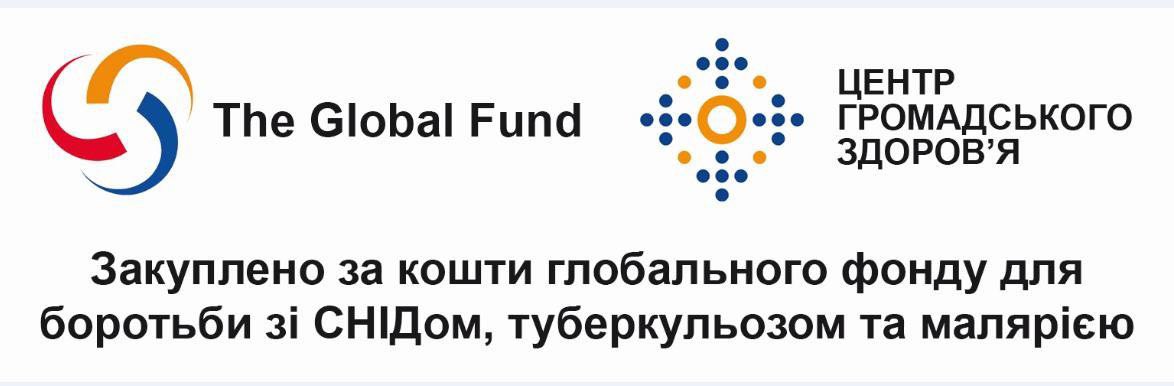 Найменування товаруХарактеристика товару та вимогиКіль-кість,шт.Наклейка на ДК 021:2015 -  33190000-8 Медичне обладнання та вироби медичного призначення різні  (Пересувна система піднімання і переміщення пацієнта з живленням від батареї, код НК 024:2019: 12330 - Пересувна система піднімання і переміщення пацієнта з живленням від батареї)Наклейка  кольорова (розміром 130х40мм) за готовим макетом.Щільність наклейки –70-80 г;Загальна щільність паперу – 130-150 г;Друк – односторонній 4+0Порізка: плотерна 57